Rebus Kijk komkommer perforator in de handen groen tent water eens laat de huid ademen rond en hond vind de wc-rol tip pet voor lopen bomen de oneven code. 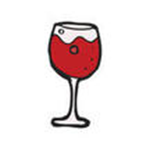 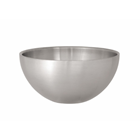 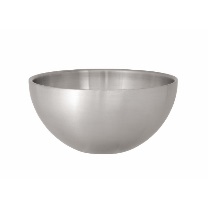 + fo + or 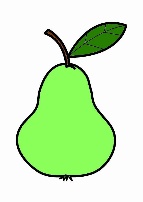 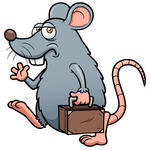 w = kn = k+ mer     - e 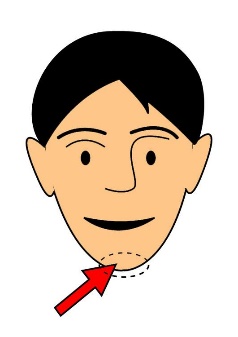 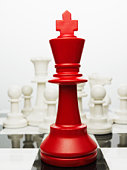 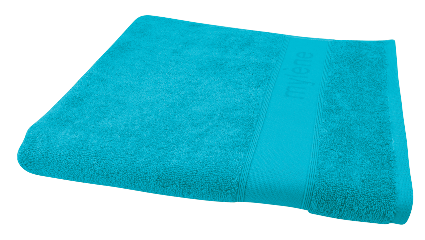 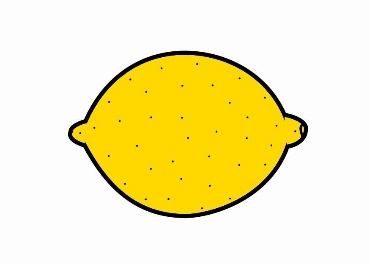 - k- am- dok = n- cit = g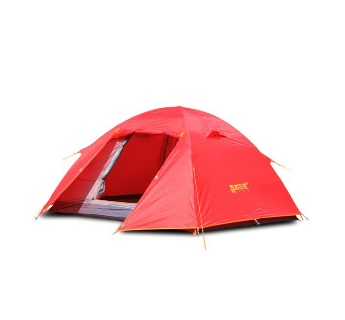 w +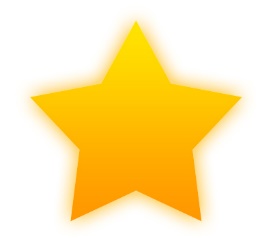 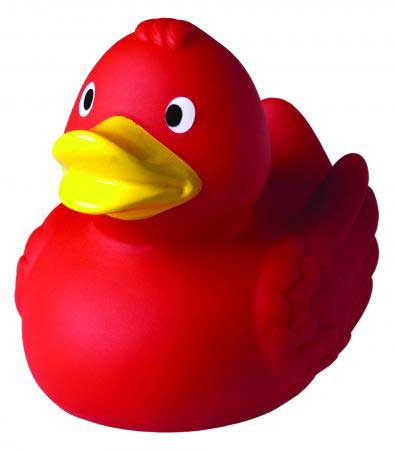 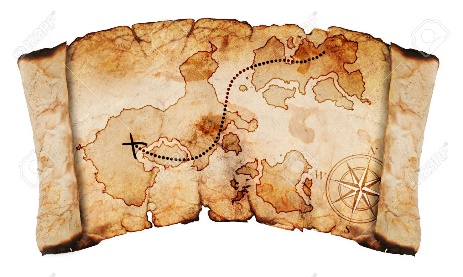 s = ad = sk = l - r 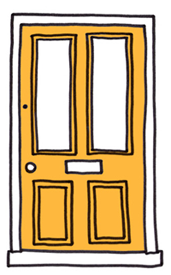 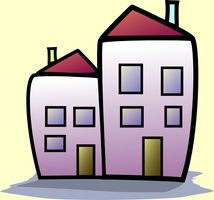 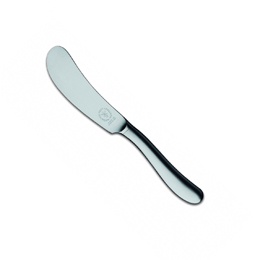 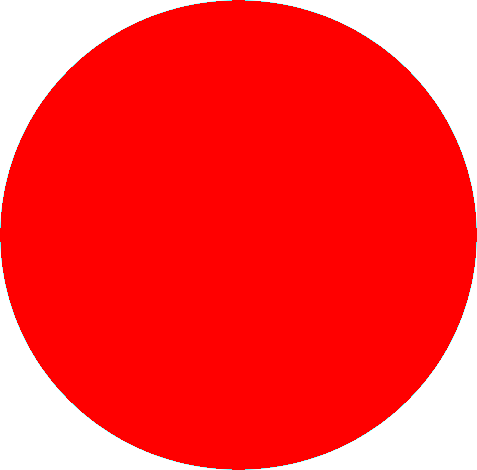 - urd = s+ ades = n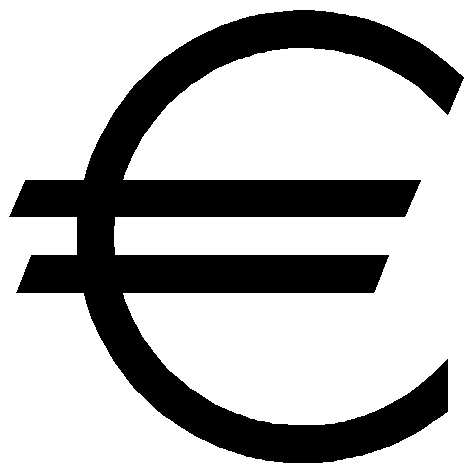 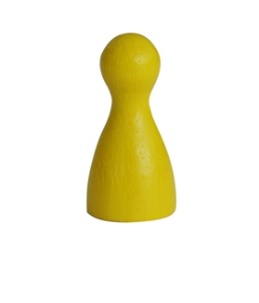 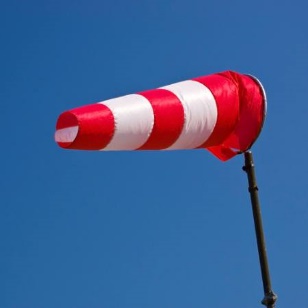 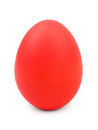 uro = npi = h+ dw = v+ d - i + 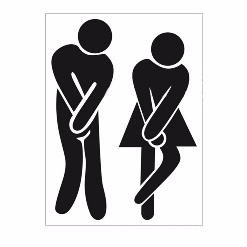 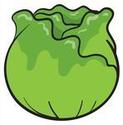 t + 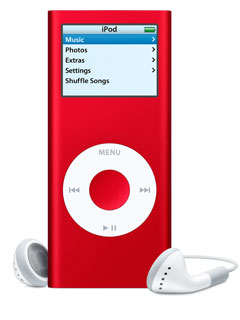 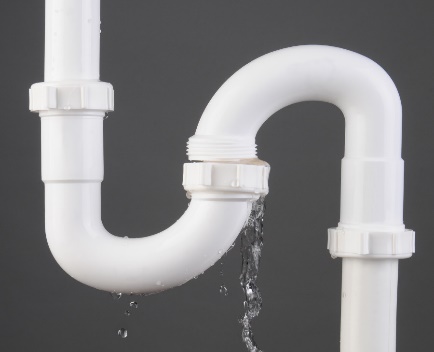 - ko = r- odl = p k = t 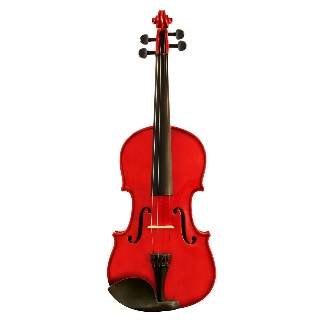 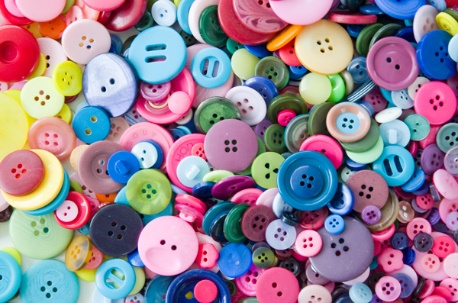 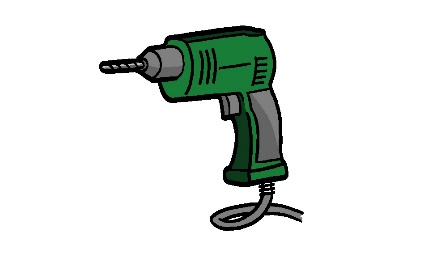 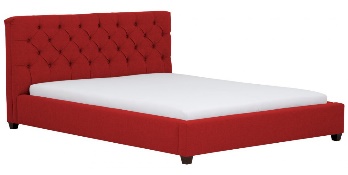 - il = rkn = l or = men- b ←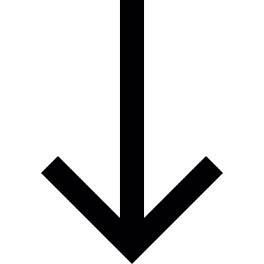 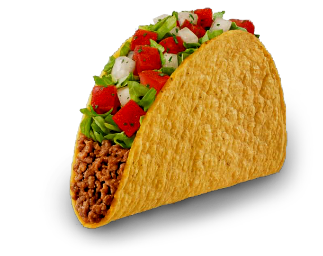 - be = od = v- ta + de 